OBEC DOLOPLAZY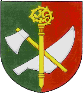 PSČ 783 56, tel.: 585 356 056, mobil: 602 335 411 Na základě kontroly uzavřených smluv na vodné a stočné jsme zjistili, že u vaší nemovitosti nemáme podepsanou smlouvu o vodném a stočném.Dostavte se na obecní úřad podepsat smlouvu o dodávce pitné vody a odvodu odpadních vod.Úřední hodiny:Po 	9:00 - 11:00		14:00 - 17:00Stř				14:00 - 17:00Dostavte se co nejdříve, stačí jeden z majitelů nemovitosti.OBEC DOLOPLAZYPSČ 783 56, tel.: 585 356 056, mobil: 602 335 411 Na základě kontroly uzavřených smluv na vodné a stočné jsme zjistili, že u vaší nemovitosti nemáme podepsanou smlouvu o vodném a stočném.Dostavte se na obecní úřad podepsat smlouvu o dodávce pitné vody a odvodu odpadních vod.Úřední hodiny:Po 	9:00 - 11:00		14:00 - 17:00Stř				14:00 - 17:00Dostavte se co nejdříve, stačí jeden z majitelů nemovitosti.OBEC DOLOPLAZYPSČ 783 56, tel.: 585 356 056, mobil: 602 335 411 Na základě kontroly uzavřených smluv na vodné a stočné jsme zjistili, že u vaší nemovitosti nemáme podepsanou smlouvu o vodném a stočném.Dostavte se na obecní úřad podepsat smlouvu o dodávce pitné vody a odvodu odpadních vod.Úřední hodiny:Po 	9:00 - 11:00		14:00 - 17:00Stř				14:00 - 17:00Dostavte se co nejdříve, stačí jeden z majitelů nemovitosti.